Уважаемые ребята и родители. Предлагаю Вам сделать пазлы из картона. С Уважением Гусева 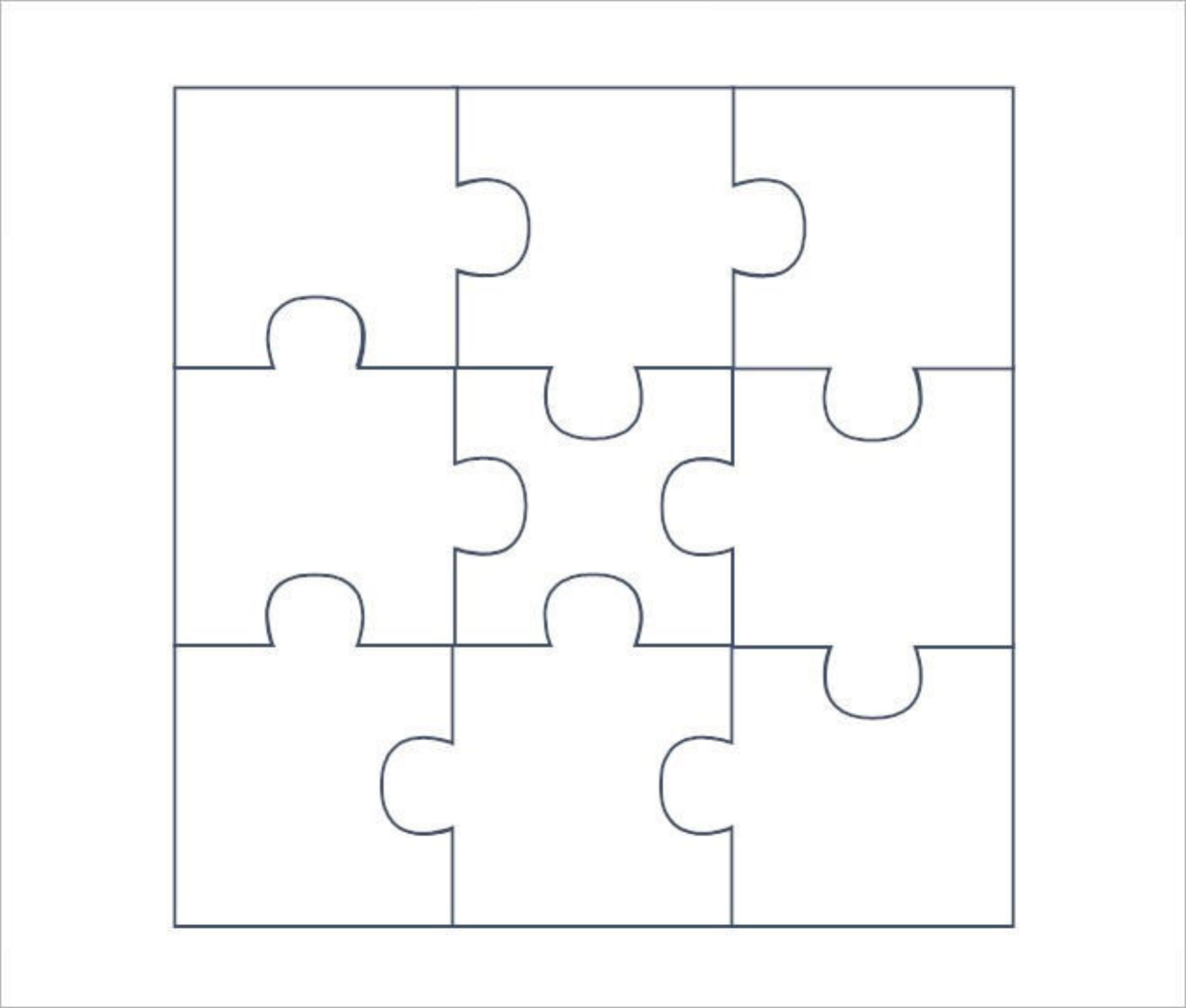 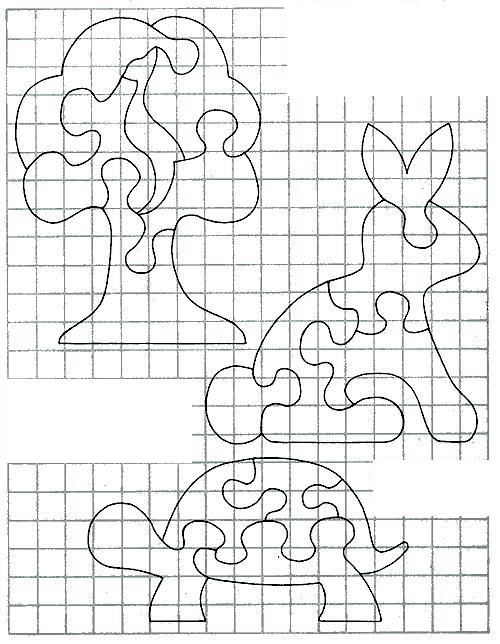 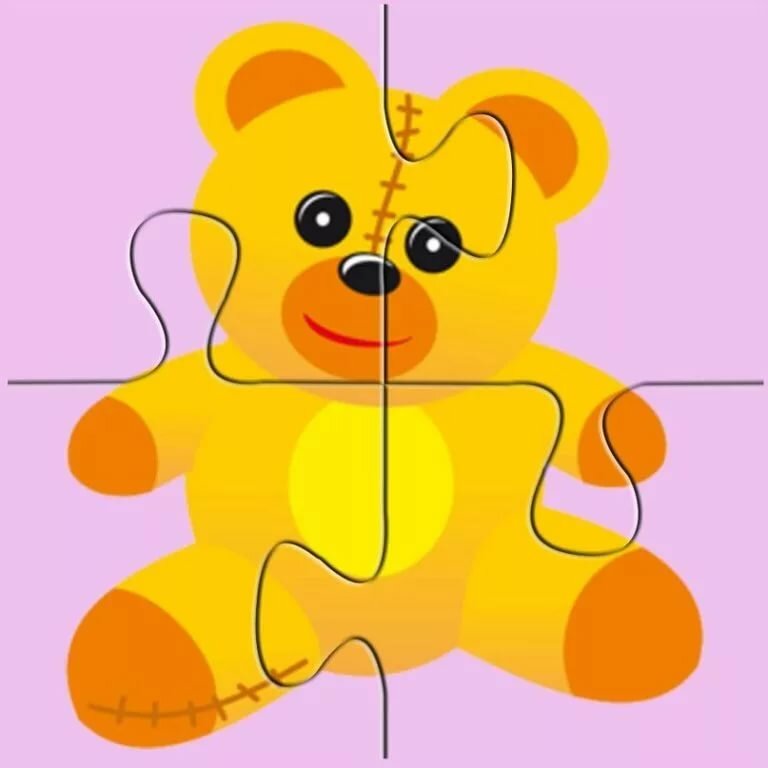 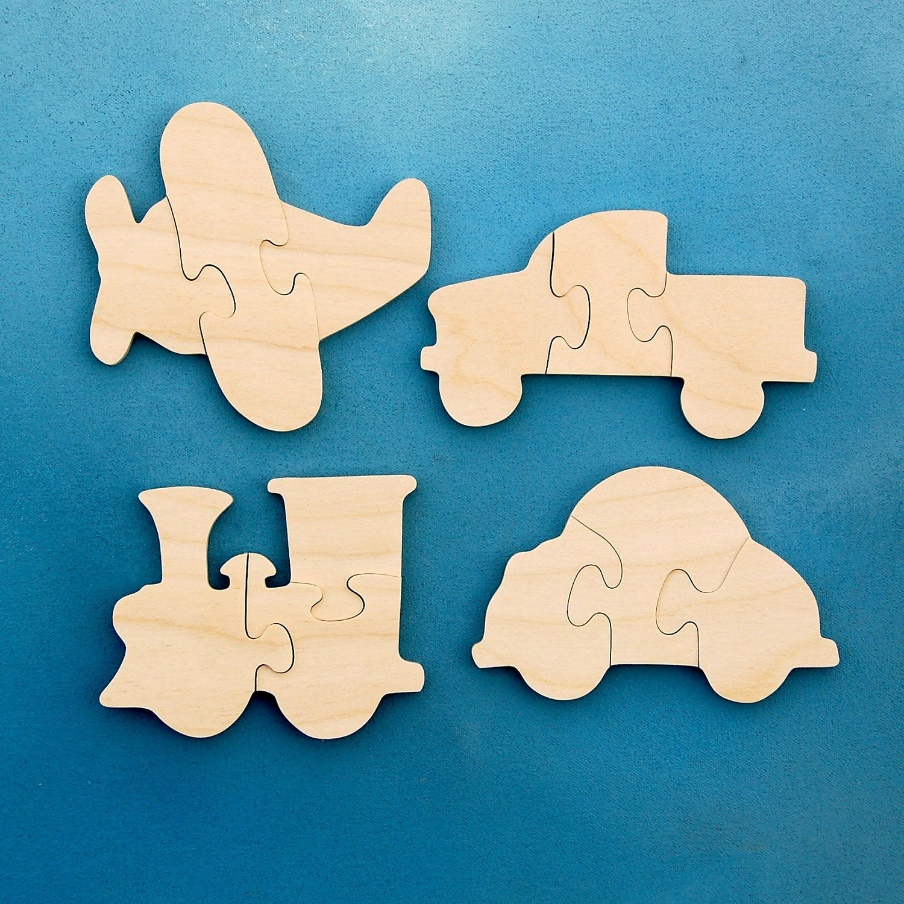 